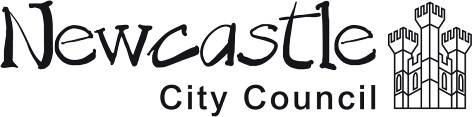 Parental declarationI confirm I have parental responsibility for this child and/or the agreement of all persons with parental responsibility.I confirm that the information on this form is correct and that I have read and understand the in-year guidance.I understand that my child must be able to take up the allocated school place within ten school days and that the place may be withdrawn if they do not.All relevant supporting information relating to the application is enclosed or will be sent to the school if faith evidence. I understand if all evidence and information is not provided the application cannot be considered on these grounds.I understand my child may be taken through Newcastle City Council’s Fair Access Protocol if s/he meets the criteria.Parent or carer signature	__________________________________ Date ____/____/________Please submit your child’s application and supporting evidence by one of the following:Email to: 		admissions.information@newcastle.gov.ukYou can drop the complete form off at a school who will send the form to us or hand it in at a customer service centre such as the City Library (ask for a receipt). Please note that you cannot hand in applications or evidence at the Civic Centre.Post to: 		Admissions & Information, Civic Centre, Newcastle upon Tyne NE1 8QHData protection and securityThe General Data Protection Regulation came into force on 25 May 2018. We will process your application in line with Newcastle City Council’s data privacy notice. For further information on how we use and store your information or for a copy of the privacy notice, please see https://www.newcastle.gov.uk/your-council-and-democracy/open-data-and-access-to-information/data-protection/our-data-protection-policyThis section must be completed by the Head teacher or Head of Pastoral Support at your child’s current school and returned with your completed form.  We will not process your application form if this section has not been completed.School: ____________________________________________________________________Child’s Details:Is the Child still attending?		Yes     No  	Date removed from roll ____/____/_______ 	Has the child ever been permanently excluded or have they attended	Yes		No	a pupil referral unit?						Does the child have additional or special educational needs?			Yes		No	If Yes, please summarise and describe what support they require:Please provide details of any other agencies involved with the child and reason why:If this child does not access the full normal school curriculum (e.g. alternative provision, 1 to 1) please provide details:Name of Headteacher/authorised signatory_________________________________________Signature of Headteacher/authorised signatory______________________________________Date ____/____/______ (day/month/year)Section 1 – Your child’s detailsSection 1 – Your child’s detailsSection 1 – Your child’s detailsChild’s legal surname:Date of birth:Year group:Child’s first name:My child is (please tick)Male		Female	My child is (please tick)Male		Female	Child’s home address:Child’s home address:Postcode:Are you moving to a new address?Are you moving to a new address?Yes	 No	 New address:New address:Postcode:Date of move:Date of move:Child’s current school:Child’s current school:Is your child still attending?Yes	No	Address of school:Address of school:Is your child still attending?Yes	No	Does your child have an Education, Health and Care Plan?Please attach a copy to your formDoes your child have an Education, Health and Care Plan?Please attach a copy to your formYes	No	Is your child looked after (LAC) or were they previously looked after until adopted or made subject to a child arrangements or special guardianship order?Is your child looked after (LAC) or were they previously looked after until adopted or made subject to a child arrangements or special guardianship order?Yes	No	If yes, which local authority was responsible? Remember to attach your evidence to this formIf yes, which local authority was responsible? Remember to attach your evidence to this formIf yes, which local authority was responsible? Remember to attach your evidence to this formSection 2 – Reason for application (please tick all that apply to your family)Section 2 – Reason for application (please tick all that apply to your family)I/we are moving to a different of the cityThere are better options available at my preferred schoolWe would like a fresh start for my childOther reason (please explain)Section 3 – Your detailsSection 3 – Your detailsSection 3 – Your detailsSection 3 – Your detailsSection 3 – Your detailsTitle (Mr, Mrs, Miss etc.)Title (Mr, Mrs, Miss etc.)SurnameSurnameFirst nameYour address (if different from the child’s):Your address (if different from the child’s):Your address (if different from the child’s):Your address (if different from the child’s):Postcode:Telephone number:Telephone number:Email address:Email address:Email address:What is your first language? This information is in case we need to contact you with an interpreter or translate important documents.What is your first language? This information is in case we need to contact you with an interpreter or translate important documents.What is your first language? This information is in case we need to contact you with an interpreter or translate important documents.What is your first language? This information is in case we need to contact you with an interpreter or translate important documents.What is your relationship to the child (for example mother, father)What is your relationship to the child (for example mother, father)What is your relationship to the child (for example mother, father)What is your relationship to the child (for example mother, father)Do you have parental responsibility for the child?Do you have parental responsibility for the child?Do you have parental responsibility for the child?Do you have parental responsibility for the child?Yes	No	Are there any Court rulings that determine which carer has the legal authority to make a school application?Are there any Court rulings that determine which carer has the legal authority to make a school application?Are there any Court rulings that determine which carer has the legal authority to make a school application?Are there any Court rulings that determine which carer has the legal authority to make a school application?Yes	No	If there is a Court Order stating who can make an application, we can only process an application from that person.If there is a Court Order stating who can make an application, we can only process an application from that person.If there is a Court Order stating who can make an application, we can only process an application from that person.If there is a Court Order stating who can make an application, we can only process an application from that person.If there is a Court Order stating who can make an application, we can only process an application from that person.We will only discuss this application with you, but if you want us to share information with other people, including support worker, you can provide the name of another person.We will only discuss this application with you, but if you want us to share information with other people, including support worker, you can provide the name of another person.We will only discuss this application with you, but if you want us to share information with other people, including support worker, you can provide the name of another person.We will only discuss this application with you, but if you want us to share information with other people, including support worker, you can provide the name of another person.We will only discuss this application with you, but if you want us to share information with other people, including support worker, you can provide the name of another person.TitleFirst nameFirst nameSurnameSurnameIs this person a:Family member	Support worker	Friend			Family member	Support worker	Friend			Family member	Support worker	Friend			Family member	Support worker	Friend			If support worker, which organisation do they work for?If support worker, which organisation do they work for?If support worker, which organisation do they work for?Section 4 – School preferences Please list your preferred schools; Put the school you want most as preference 1. We strongly advise you apply to a school with published vacancies. See www.newcastle.gov.ukSection 4 – School preferences Please list your preferred schools; Put the school you want most as preference 1. We strongly advise you apply to a school with published vacancies. See www.newcastle.gov.ukSection 4 – School preferences Please list your preferred schools; Put the school you want most as preference 1. We strongly advise you apply to a school with published vacancies. See www.newcastle.gov.ukSection 4 – School preferences Please list your preferred schools; Put the school you want most as preference 1. We strongly advise you apply to a school with published vacancies. See www.newcastle.gov.ukSection 4 – School preferences Please list your preferred schools; Put the school you want most as preference 1. We strongly advise you apply to a school with published vacancies. See www.newcastle.gov.ukSchool preference 1School preference 1School preference 1School preference 1School preference 1Name of schoolReason for applyingMedicalFaith evidence to be sent to school. Medical evidence to be sent to the local authorityFaith(evidence to be sent to school) CatholicFaith evidence to be sent to school. Medical evidence to be sent to the local authorityFaith(evidence to be sent to school) Church of EnglandFaith evidence to be sent to school. Medical evidence to be sent to the local authorityFaith(evidence to be sent to school) Other (name)Faith evidence to be sent to school. Medical evidence to be sent to the local authorityBrother or sister (sibling) in the schoolNameFaith evidence to be sent to school. Medical evidence to be sent to the local authorityBrother or sister (sibling) in the schoolDate of birthSchool preference 2School preference 2School preference 2School preference 2School preference 2Name of schoolReason for applyingMedicalPlease provide evidence to the LAPlease provide evidence to the LAFaith evidence to be sent to school. Medical evidence to be sent to the local authorityFaith CatholicFaith evidence to be sent to school. Medical evidence to be sent to the local authorityFaith Church of EnglandFaith evidence to be sent to school. Medical evidence to be sent to the local authorityFaith Other (name)Faith evidence to be sent to school. Medical evidence to be sent to the local authorityBrother or sister (sibling) in the schoolNameFaith evidence to be sent to school. Medical evidence to be sent to the local authorityBrother or sister (sibling) in the schoolDate of birthSchool preference 3School preference 3School preference 3School preference 3School preference 3Name of schoolReason for applyingMedicalPlease provide evidencePlease provide evidenceFaith evidence to be sent to school. Medical evidence to be sent to the local authorityFaith CatholicFaith evidence to be sent to school. Medical evidence to be sent to the local authorityFaith Church of EnglandFaith evidence to be sent to school. Medical evidence to be sent to the local authorityFaith Other (name)Faith evidence to be sent to school. Medical evidence to be sent to the local authorityBrother or sister (sibling) in the schoolNameFaith evidence to be sent to school. Medical evidence to be sent to the local authorityBrother or sister (sibling) in the schoolDate of birthSchool preference 4School preference 4School preference 4School preference 4School preference 4Name of schoolReason for applyingMedicalPlease provide evidencePlease provide evidenceFaith evidence to be sent to school. Medical evidence to be sent to the local authorityFaith CatholicFaith evidence to be sent to school. Medical evidence to be sent to the local authorityFaith Church of EnglandFaith evidence to be sent to school. Medical evidence to be sent to the local authorityFaith Other (name)Faith evidence to be sent to school. Medical evidence to be sent to the local authorityBrother or sister (sibling) in the schoolNameFaith evidence to be sent to school. Medical evidence to be sent to the local authorityBrother or sister (sibling) in the schoolDate of birthSection 5 – Additional informationThis information is used to make sure the application is completed correctlySection 5 – Additional informationThis information is used to make sure the application is completed correctlyI am a refugeeI am an asylum seekerI am from a Gypsy, Roma or traveller backgroundMy child has been permanently excluded onceMy child has been permanently excluded more than onceMy child is returning from the criminal justice systemMy child has been studying for GCSEs or other studies for external examinations. Please note school changes during exam studies should be avoided wherever possibleThese are the subjects and examination boardsThese are the subjects and examination boardsChild’s nameDate of BirthYear groupCurrent year’s attendance (%)Any fixed term exclusions in the past 12 months?